Картотека игр с массажными мячами.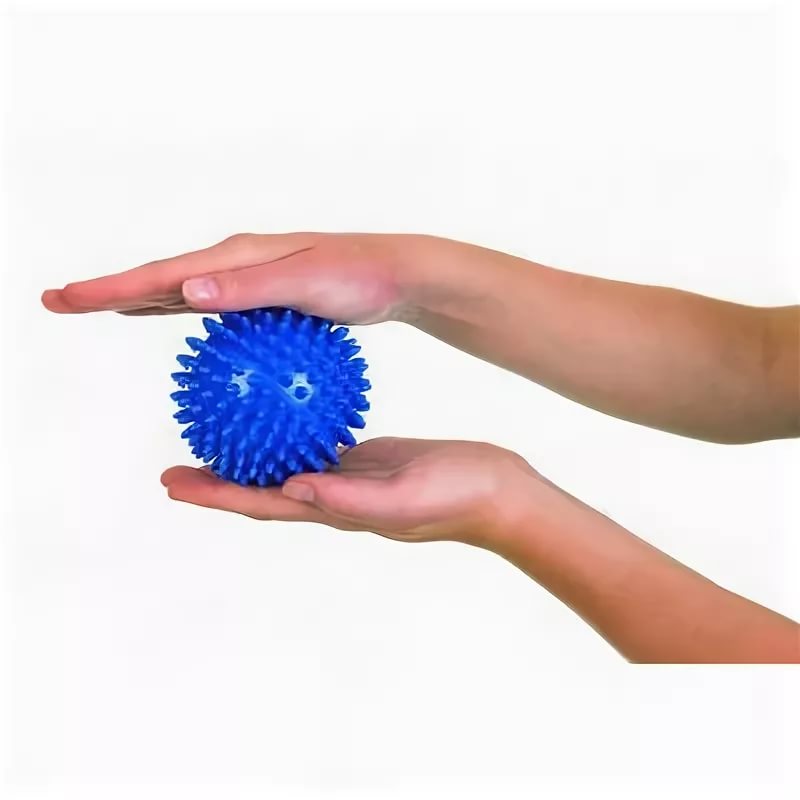 Массажный мячик предназначен для микромассажа. Шипы на его поверхности	при перекатывании	воздействуют	на нервные окончания, улучшают приток крови и стимулируют кровообращение. Игры с массажными мячиками можно проводить как по телу ребенка, так и используя только ручки или ножки. Эти мячики бывают разного размера, твердости и легко умещаются в детской ладошке, что позволяет с ними весело играть и развивать мелкую моторику рук. Ниже представлены возможные упражнения с массажными мячиками в стихах. Данные упражнения можно проводить в разных режимных моментах.Упражнение №1Ежик в руки мы возьмем, Покатаем и потрем.Вверх подбросим ипоймаем, И иголки посчитаем.Пустим ежика на стол, Ручкойежика прижмем И немножко покатаем … Потом ручкупоменяем.(берем массажныймячик) (катаем между ладошек)(подбрасываем вверх и ловим)(пальчиками однойруки нажимаем на шипы) (кладем мячик на стол)(ручкойприжимаем мячик) (ручкойкатаем мячик)(меняем ручкуи тожекатаем мячик)Упражнение №2Ежика возьмем в ладошки И потрем его слегка, другой проводим понему) Разглядим его иголки, Помассируем бока.Ежика в руках кручу, Поигратья с ним хочу. Домик сделаю в ладошках – Не достанетего кошка.(берем массажныймячик)(в однойручке держим мячик,(меняем ручку,делаем тожесамой) (катаем между ладошек)(пальчиками крутим мячик)(прячем мячик в ладошках) (прижимаем ладошки к себе)Упражнение №3Я мячом круги катаю,	(Движения выполняютсяпотексту) Взад - вперед его гоняю.Им поглажуя ладошки,А потом сожмунемножко. Каждым пальцем мяч прижму, И другойрукой начну.А теперь последний трюк!Мяч катаю междурук!Я мячомкруги катаю, Взад вперед его гоняю, Им поглажуя ладошку, Будто бысметаю крошку, И помнуего немножко, Как сжимает лапу кошка.Упражнение №4(катаем мячикм/у ладонями по кругу) (гоняем мячик междуладонями по	столу)(гладим однуладошку мячиком) (гладим другую ладошку мячиком)(сжимаем мячикоднойрукой)(меняем и сжимаем мячик другой рукой)Упражнение №5Ежик, ежик – чудачок Сшил колючий пиджачокВстал с утра, и в лес – гулять, Чтоб друзейвсех повидать. руки вниз)Ежик топал по тропинке И грибочекнес на спинке. по шее)Ежик топал не спеша, Тихо листьямишурша.А навстречускачетзайка, Длинноухий Попрыгайка, В огородечьем –то ловко Раздобылкосойморковку!(прокатыватьмяч в ладоняхвперед – назад) (поднятьруки вверх)(перебиратьмяч пальцами, опуская медленно(постучатьмячом по столу)(завести руки с мячом заголову,	покатать мяч(прокатываем мячпо однойколенке вперед) (прокатываем мяч по другойколенке назад)(подбрасываем и ловим мячик)(завести руки заспинуи спрятать мяч)Упражнение №6Этотшарик не простой	(Движения выполняютсяпотексту) Весь колючий, воттакой.Меж ладошками кладем Им ладошки разотрем. Вверх и внизего катаем Своиручки развиваем!Можно шар катать по кругу Перекидывать другдругу. 1, 2, 3, 4, 5 –Всем поранам отдыхать!Упражнение №7Катится колючийежик	(выполняем круговыедвижения мячиком между ладонями)Нет ни головы,ни ножек.По ладошкам он бежитИ пыхтит, пыхтит, пыхтит.Мне по пальчикам бежит	(перебираем мячпальчиками) И пыхтит, пыхтит, пыхтитБегает туда, сюда!Мне щекотно? (движения мячом по пальчикам) Да, да, да!Уходи, колючийеж,	(пускаем по столуи ловим подушечками пальцев)В темный лес, гдеты живешь!Упражнение №8Мячик сильнопо сжимаю И ладошку поменяю.(сжиматьмячикправойрукой,затемлевой) «Здравствуй,мойлюбимыймячик!»Скажет утром каждыйпальчик.(удержатьмячуказательными большим пальцем,затем средними большим, безымянным и большим, мизинцеми большим пальцем)Крепкомячик обнимает, Никуда не выпускает.(крепкосжатьмячуказательными большим пальцем) Толькобратуотдает:Брату братамяч берет.(передатьмяч,удерживаемыйбольшим и указательнымпальцами,в соответствующие пальцылевой руки)Два козленкамячбодали И другим козлятам дали.(удерживатьуказательнымипальцамиправойи левой рукимяч, затем средними пальцамиит. д.)Упражнение №9По столу круги катаю, Из-под рук не выпускаю. Взад-вперед его качу;Вправо-влево — как хочу. (кататьмячладошкойправойрукивправо-влево, назад – вперед) Танцевать умеет танец,На мячемой каждый палец. (кататьмячкончикамипальцамиправойруки:указательным,средним, безымянным и мизинцем)Мячик пальцем разминаю, Вдоль по пальцам мячгоняю.(кататьмячвсей длиннойпальцевправойруки)Мячик мой не отдыхает — Между пальцами гуляет.(удерживатьмячмеждууказательнымисредним пальцами,средними безымянным пальцами,безымянным и мизинцем)Поиграю я в футболИ забьюв ладошку гол. (ладошкамиотбиватьмяч) Сверхулевой, снизуправой Я его катаю — браво.(левой ладошкой кататьмячпо правойладони) Поверну, а ты проверь—Сверхуправая теперь!Упражнение №10Тише, мяч, не торопись, Ты по ручкам прокатись, Ты по ножкам прокатись, И обратновозвратись.(движениясоответствуют тексту)Упражнение №11Я мячом круги катаю, Взад-вперед его гоняю. Им поглажуя ладошку,А потом сожмунемножко. Каждым пальцем мяч прижму И другойрукой начну.А теперь последний трюк-Мяч летает между рук.(движениясоответствуют тексту)Упражнение №12Мячик-ежик мы возьмем,(берем массажныймячик) Покатаем и потрем.(катаеммеждуладошек)Вверх подбросим ипоймаем, (можно простоподнятьмячиквверх) И иголки посчитаем.(пальчикамиоднойруки нажимаемнашпики) Пустим ежика на стол,(кладем мячикна стол)Ручкойежика прижмем (ручкой прижимаеммячик) И немножко покатаем… (ручкой катаеммячик)Потом ручкупоменяем.(меняем ручкуи тожекатаеммячик)Упражнение №13«Ежика» в руки нужно взять,(берем массажныймячик) Чтоб иголки посчитать.(катаеммеждуладошек)Раз,два, три, четыре, пять! (пальчикамиоднойрукинажимаемна шипики) Начинаем счетопять.(перекладываеммячиквдругую руку)Раз,два, три, четыре, пять! (пальчикамидругойрукинажимаемнашипики)Упражнение №14Мы возьмем в ладошки «Ежик» (берем массажныймячик)И потрем его слегка, (в одной ручке держиммячик,другойпроводимпонему) Разглядим его иголки,(меняем ручку,делаем тожесамое)Помассируем бока.(катаеммеждуладошек)Упражнение №15«Ежик» я в руках кручу,(пальчикамикрутиммячик) Поигратья с ним хочу.Домик сделаю в ладошках – (прячеммячикв ладошках) Не достанетего кошка. (прижимаемладошкиксебе)Упражнение №16Ёжик выбилсяиз сил-Яблоки,грибыносил. Мы потрем ему бока, Надо их размятьслегка. А потом погладим ножки,Чтобыотдохнул немножко. А потом почешем брюшко, Пощекочем возлеушка.Ёж по тропкеубежал,Нам «Спасибо!»пропищал.(все движениявыполняютсяв соответствиис текстом, ёжика гладим,чешем, щекочем. Наслова «потропкеубежал» мячикможно кататьпостолу, коленкам)Упражнение №17Гладь мои ладошки, ёж! Ты колючий,ну и чтож? Я хочутебя погладить,Я хочус тобойполадить! Ваш малыш уже подрос!(прокатываеммячмеждуладошками,можнокататьстопой,массажировать любую частьтела, заменяя слова втексте)Упражнение №18Ежик- непоседана местене сидит,Ежик- непоседаладошку веселит! (выполняем круговые движениямячом между ладошками)Веселиться любитежик,Сколькосделалон дорожек!(прокатываеммячв ладоняхвперед-назад) Ладошка, ладошка, помни ежика немножко,Если будетон кататься, Тебезахочетсясмеяться!(сжимаеммяч в ладонях)Упражнение №19По тропинке, по дорожке(слегка ударятьмячикомпостолу с продвижением вперёд)Топаютк нам чьи-то ножки.Этоёжик, посмотри,(правойрукойкатаеммячиквладошках, пальцышироко) К нам пробралсяизглуши. (растопырить)По столу всластьнаходился(левой рукой катаемпостолу мяч круговыми движениями)И в ручей потом свалился.(перекидываемизруки вруку)Уколоть он нас решил, (катаемпотыльнойстороне левой, правой кисти) Толькопонял – нету сил.Он пофыркал,с пальцев слез, (подержатьвлевой ладошкеи переложитьв правуюладонь)И ушёл обратнов лес. (правойрукойслегка ударятьмячикомпостолу с продвижениемвперёд)Упражнение №20(упражнениевыполняется сначалана правойруке,затем на левой) Ёжик, ёжик, хитрый ёж,На клубочек ты похож.(катаеммяч междуладонями)На спине иголки (массажныедвижениябольшого пальца)Очень-оченьколкие. (массажныедвиженияуказательногопальца) Хоть и ростом ёжик мал, (массажные движениясреднего пальца) Нам колючки показал, (массажныедвижениябезымянного пальца) А колючки тоже(массажныедвижениямизинца)На ежа похожи(катаеммеждуладонями)Месим тестоМесим, месим тесто (сжимаеммассажныймячикв одной руке) Есть в печке место (перекладываемисжимаеммяч другой рукой) Я для милой мамочки (сжимаеммяч двумя рукаминесколько раз) Испеку двапряничка (катаеммяч междуладонями)ОрехЯ катаю свойорехПо ладоням снизувверх. А потом обратно,Чтоб стало мне приятно. Я катаю свойорех, Чтобыстал круглее всех.(движениясоответствуют тексту)ИголкиУ сосны,упихты, ёлки Оченьколкие иголки.Но еще сильней, чем ельник, Вас уколет можжевельник.(катаеммяч междуладонями,позапястью,ножками т.д.сначала медленно, а потом ускоряя темп)Непростой шарикЭтотшарик непростой, Весь колючий, воттакой! Меж ладошками кладем, Им ладошки разотрем. Вверх, внизего катаем, Своиручки развиваем.(движениясоответствуют тексту)ЕжикКатится колючийёжик, (кататьмячик) Нет ни головыни ножек,Мне по пальчикам (поножкам-ручкамвниз/поспинкевверх) бежит И пыхтит, пыхтит, пыхтит.Бегает туда-сюда,Мне щекотно,да, да, да! Уходи, колючийёж,В тёмный лес, гдеты живёшь!Сказка про ежикаВ сказочном лесув маленьком уютном домике жил-был маленький ёжик (зажатьшариквладошке).Выглянул ежик из своейнорки (раскрытьладошкиипоказатьшарик) и увидел солнышко.Улыбнулся ежик солнышку (улыбнуться, раскрытьоднуладошку веером) и решил прогулятьсяполесу.Покатился ежик по прямойдорожке(прямымидвижениямиполадошке раскатыватьшарик)Катился-катился и прибежална красивую, круглую полянку (ладошки соединитьв форме круга).Обрадовалсяежики стал бегать и прыгатьпо полянке (зажимать шарикмеждуладошками).Стал цветочки нюхать (прикасатьсяколючкамишарикаккончику пальцаиделатьглубокий вдох).Вдруг набежали тучки (зажатьшарикводном кулачке, в другом, нахмуриться),изакапал дождик:кап-кап-кап (кончикамипальцеввщепотке стучатьпоколючкам шарика).Спряталсяежик подбольшойгрибок(ладошкойлевой руки сделать шляпкуи спрятатьшарикпоним) и укрылсяотдождя.А когдазакончилсядождь,тона полянке вырослиразныегрибы: подосиновики,подберезовики,опята,лисичкии даже белый гриб (показать пальчики).Захотелосьежику обрадоватьмаму, собратьгрибыиотнести их домой, а их так много…Как понесет их ежик? Да, на своейспинке. Аккуратно насадил ежик грибочкинаиголки (каждыйкончикпальчикапотыкатьшипиком шарика).Довольныйёжик побежалдомой(прямымидвижениямиполадошке раскатыватьшарик),апотом по извилистойдорожке(круговыедвижения шариком).Прибежал домой,отдалмамочкегрибы,мамаулыбнулась, обнялаи поцеловала сыночказазаботу.А когданаступил вечер,закрылёжик свойдомик, лёг в кроватку и уснул сладким сном!(зажатьшариквладошке).